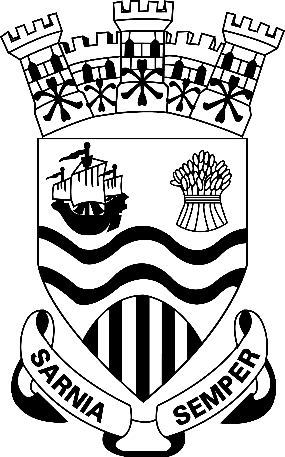 Notice of IntentOverview:Notice is hereby given by The Corporation of the City of Sarnia of its intent to award a contract to Shoreplan Engineering Limited to provide required project support for the Cow Creek Dredging project.Shoreplan Engineering Limited has been chosen to provide these services for the following reasons:Experience with shoreline managementPrevious work history with the City Estimated Contract Value: $35,000Service providers who wish to object to this decision should contact Shawn Unsworth, Purchasing and Risk Manager for The Corporation of the City of Sarnia, on or before July 28, 2021 at purchasing@sarnia.ca presenting specific reasons for their objection.  If deemed acceptable and in the best interest of The Corporation of the City of Sarnia, the City will convene a meeting with its representatives and the service provider concerning this NOI.